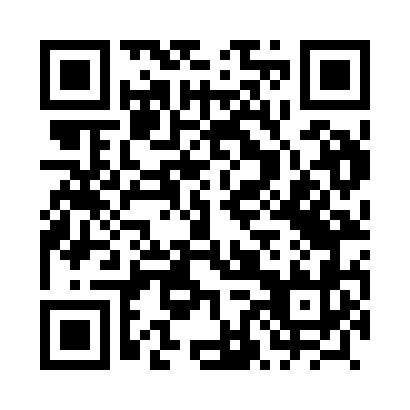 Prayer times for Wycislowo, PolandWed 1 May 2024 - Fri 31 May 2024High Latitude Method: Angle Based RulePrayer Calculation Method: Muslim World LeagueAsar Calculation Method: HanafiPrayer times provided by https://www.salahtimes.comDateDayFajrSunriseDhuhrAsrMaghribIsha1Wed2:495:2112:485:568:1610:372Thu2:455:1912:485:578:1810:403Fri2:425:1812:485:588:1910:444Sat2:385:1612:485:598:2110:475Sun2:355:1412:486:008:2310:506Mon2:345:1212:486:018:2410:547Tue2:335:1012:486:028:2610:558Wed2:325:0912:486:038:2810:559Thu2:325:0712:486:048:2910:5610Fri2:315:0512:486:058:3110:5711Sat2:305:0412:486:068:3210:5712Sun2:305:0212:486:078:3410:5813Mon2:295:0112:486:088:3610:5914Tue2:284:5912:486:088:3710:5915Wed2:284:5712:486:098:3911:0016Thu2:274:5612:486:108:4011:0117Fri2:274:5512:486:118:4211:0118Sat2:264:5312:486:128:4311:0219Sun2:264:5212:486:138:4411:0320Mon2:254:5012:486:148:4611:0321Tue2:254:4912:486:148:4711:0422Wed2:244:4812:486:158:4911:0423Thu2:244:4712:486:168:5011:0524Fri2:234:4612:486:178:5111:0625Sat2:234:4412:486:188:5311:0626Sun2:234:4312:486:188:5411:0727Mon2:224:4212:486:198:5511:0828Tue2:224:4112:496:208:5711:0829Wed2:224:4012:496:218:5811:0930Thu2:214:3912:496:218:5911:0931Fri2:214:3912:496:229:0011:10